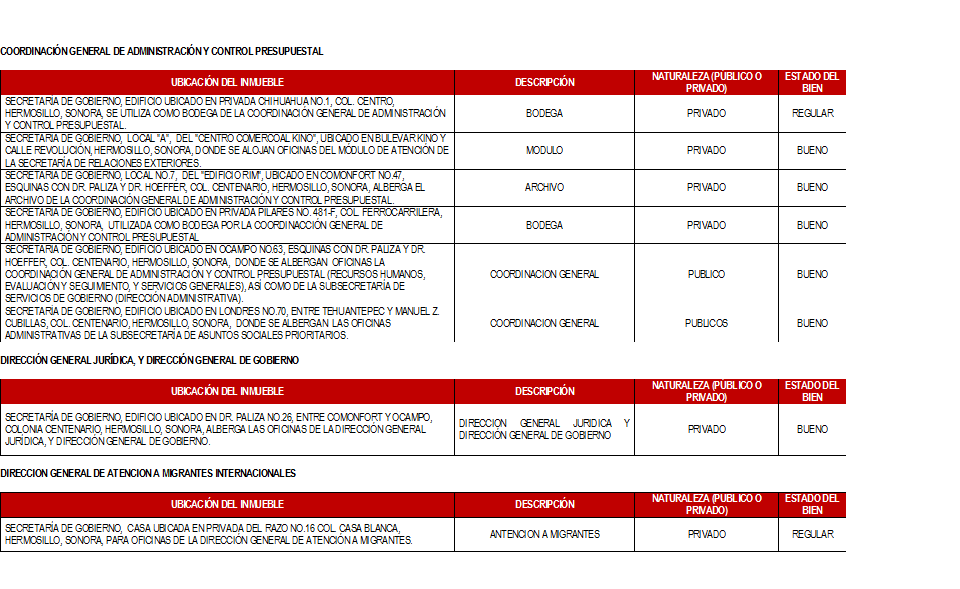 C.P. Martha Olivia MurrietaCoordinadora General de Administración y Control PresupuestalPalacio de Gobierno Comonfort y Dr. Paliza, Col. Centro. Hermosillo, Sonora.  C.P. 83260  Tel: 01(662)212-20-41